Figure 1. Interpretive transcription of “ethnik”, 00:00–4:15 (Plastikman / Hawtin, 1994)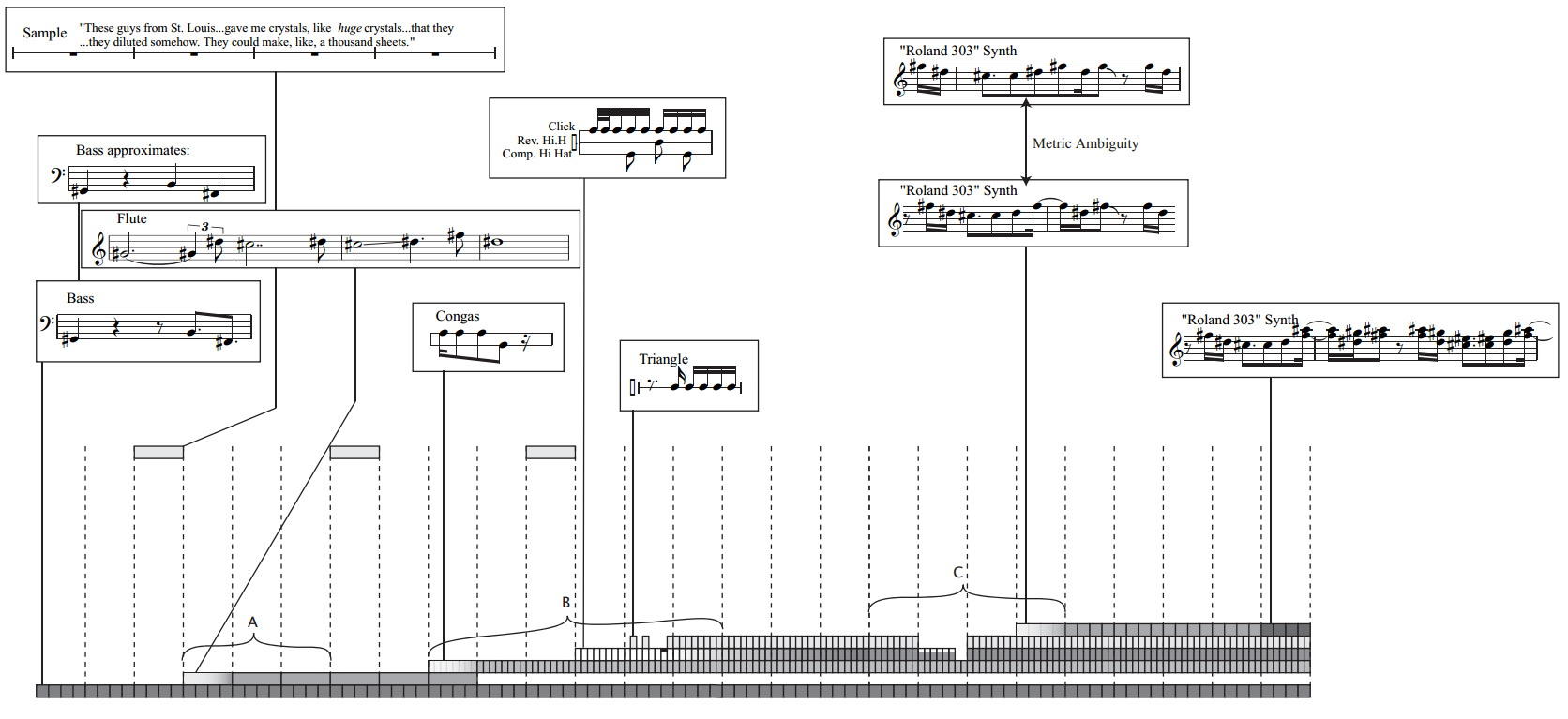 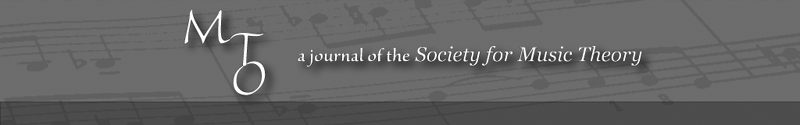 MTO 11.4 Examples: Garcia, On and On(Note: audio, video, and other interactive examples are only available online)
http://www.mtosmt.org/issues/mto.05.11.4/mto.05.11.4.garcia.php